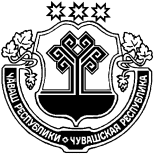 О внесении изменений в административный регламентадминистрации Алдиаровского сельского поселенияЯнтиковского района Чувашской Республики«Выдача разрешения на строительство, реконструкцию объектов капитального строительства и индивидуальноестроительство».Руководствуясь с Федеральным законом от 03.08.2018 № 342-ФЗ «О внесении изменений в Градостроительный кодекс Российской Федерации и отдельные законодательные акты Российской Федерации» и Федеральным законом от 27.06.2019 № 151 ФЗ «О внесении изменений в Федеральный закон «Об участии в долевом строительстве многоквартирных домов и иных объектов недвижимости и о внесении изменений в некоторые законодательные акты РФ», администрация Алдиаровского сельского поселения п о с т а н о в л я е т:1. Внести в административный регламент администрации Алдиаровского сельского поселения Янтиковского  района по предоставлению муниципальной услуги «Выдача разрешения на строительство, реконструкцию объектов капитального строительства и индивидуальное строительство», утвержденного постановлением администрации Алдиаровского сельского поселения Янтиковского района Чувашской Республики от 08.11.2017 № 72, следующее изменение:	1. пункт 2 части 2.6.1 изложить в следующей редакции:«2. Результаты инженерных изысканий и следующие материалы, содержащиеся в утвержденной в соответствии с частью 15 статьи 48 Градостроительного кодекса Российской Федерации проектной документации:а) пояснительная записка;б) схема планировочной организации земельного участка, выполненная в соответствии с информацией, указанной в градостроительном плане земельного участка, а в случае подготовки проектной документации применительно к линейным объектам проект полосы отвода, выполненный в соответствии с проектом планировки территории (за исключением случаев, при которых для строительства, реконструкции линейного объекта не требуется подготовка документации по планировке территории);б) схема планировочной организации земельного участка, выполненная в соответствии с информацией, указанной в градостроительном плане земельного участка, а в случае подготовки проектной документации применительно к линейным объектам проект полосы отвода, выполненный в соответствии с проектом планировки территории (за исключением случаев, при которых для строительства, реконструкции линейного объекта не требуется подготовка документации по планировке территории);в) разделы, содержащие архитектурные и конструктивные решения, а также решения и мероприятия, направленные на обеспечение доступа инвалидов к объекту капитального строительства (в случае подготовки проектной документации применительно к объектам здравоохранения, образования, культуры, отдыха, спорта и иным объектам социально-культурного и коммунально-бытового назначения, объектам транспорта, торговли, общественного питания, объектам делового, административного, финансового, религиозного назначения, объектам жилищного фонда);г) проект организации строительства объекта капитального строительства (включая проект организации работ по сносу объектов капитального строительства, их частей в случае необходимости сноса объектов капитального строительства, их частей для строительства, реконструкции других объектов капитального строительства).»;2. пункт 3 части 2.6.1 изложить в следующей редакции:«3. положительное заключение экспертизы проектной документации, в соответствии с которой осуществляются строительство, реконструкция объекта капитального строительства, в том числе в случае, если данной проектной документацией предусмотрены строительство или реконструкция иных объектов капитального строительства, включая линейные объекты (применительно к отдельным этапам строительства в случае, предусмотренном частью 12.1 статьи 48 Градостроительного кодекса Российской Федерации), если такая проектная документация подлежит экспертизе в соответствии со статьей 49 настоящего Градостроительного кодекса Российской Федерации, положительное заключение государственной экспертизы проектной документации в случаях, предусмотренных частью 3.4 статьи 49 Градостроительного кодекса Российской Федерации, положительное заключение государственной экологической экспертизы проектной документации в случаях, предусмотренных частью 6 статьи 49 Градостроительного кодекса.»;пункт 4 части 2.6.1 признать утратившим силу;часть 2.6.1 дополнить пунктами 4.1. и 4.2. следующего содержания:«4.1. подтверждение соответствия вносимых в проектную документацию изменений требованиям, указанным в части 3.8 статьи 49 Градостроительного кодекса Российской Федерации, предоставленное лицом, являющимся членом саморегулируемой организации, основанной на членстве лиц, осуществляющих подготовку проектной документации, и утвержденное привлеченным этим лицом в соответствии с настоящим Кодексом специалистом по организации архитектурно-строительного проектирования в должности главного инженера проекта, в случае внесения изменений в проектную документацию в соответствии с частью 3.8 статьи 49 Градостроительного кодекса Российской Федерации.4.2. подтверждение соответствия вносимых в проектную документацию изменений требованиям, указанным в части 3.9 статьи 49 Градостроительного кодекса Российской Федерации, предоставленное органом исполнительной власти или организацией, проводившими экспертизу проектной документации, в случае внесения изменений в проектную документацию в ходе экспертного сопровождения в соответствии с частью 3.9 статьи 49 Градостроительного кодекса Российской Федерации.».	2.Настоящее постановление вступает в силу после его официального опубликования.Глава Алдиаровскогосельского поселения             							А.М.Гаврилов                                                                  ЧУВАШСКАЯ РЕСПУБЛИКАЯНТИКОВСКИЙ РАЙОНЧĂВАШ РЕСПУБЛИКИТĂВАЙ РАЙОНĚЧУВАШСКАЯ РЕСПУБЛИКАЯНТИКОВСКИЙ РАЙОНЭЛПУС ЯЛ ПОСЕЛЕНИЙĚН АДМИНИСТРАЦИЙĔЙЫШĂНУ                   23 сентябрь 2019ç  50№Элпуç ялě АД МИНИСТРАЦИЯ АЛДИАРОВСКОГО СЕЛЬСКОГО ПОСЕЛЕНИЯПОСТАНОВЛЕНИЕ23 сентября 2019г № 50село АлдиаровоЭЛПУС ЯЛ ПОСЕЛЕНИЙĚН АДМИНИСТРАЦИЙĔЙЫШĂНУ                   23 сентябрь 2019ç  50№Элпуç ялě 